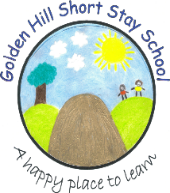 GOLDEN HILL INCLUSION SUPPORT TEAM (GHIST)GHIST Request form 2024-2025 – Whole Class/Group SupportPlease email completed request to ghist@goldenhill.lancs.sch.uk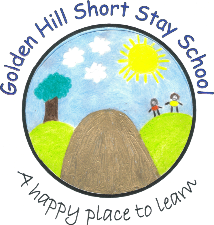 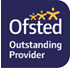 Whole class or group support:Class Name (if applicable)Year Group:Name of Teacher:Name of TA:Year Group:Name of Teacher:Name of TA:Year Group:Name of Teacher:Name of TA:School Name:School Number:School Number:School Number:School address:School address:School address:School address:Name of referrer:Name of referrer:Name of referrer:Contact number of referrer:School Contact name: (If different from referrer)School Contact name: (If different from referrer)School Contact name: (If different from referrer)Contact number:Email:Email:Email:Email:Date of referral request:Date of referral request:Date of referral request:Date referral request received at Golden Hill:Summary of class/group behaviour:Summary of class/group behaviour:Summary of class/group behaviour:Summary of class/group behaviour:Current support and strategies in place in the classroom. Please include outcomes/impact and what is working well.Current support and strategies in place in the classroom. Please include outcomes/impact and what is working well.Current support and strategies in place in the classroom. Please include outcomes/impact and what is working well.Current support and strategies in place in the classroom. Please include outcomes/impact and what is working well.Identified individuals within the class/group and a brief summary of behaviours/dynamics:Identified individuals within the class/group and a brief summary of behaviours/dynamics:Identified individuals within the class/group and a brief summary of behaviours/dynamics:Identified individuals within the class/group and a brief summary of behaviours/dynamics:What type of support are you requesting?  Do you require PHSE support for the whole class?  Is there a target child/children?  Do your staff require support and/or training?What type of support are you requesting?  Do you require PHSE support for the whole class?  Is there a target child/children?  Do your staff require support and/or training?What type of support are you requesting?  Do you require PHSE support for the whole class?  Is there a target child/children?  Do your staff require support and/or training?What type of support are you requesting?  Do you require PHSE support for the whole class?  Is there a target child/children?  Do your staff require support and/or training?What are you hoping to gain as a result of GHIST support in your setting?Which areas of work would you like to focus on?  E.g. self-esteem, emotional literacy, co-operation and relationships.What are you hoping to gain as a result of GHIST support in your setting?Which areas of work would you like to focus on?  E.g. self-esteem, emotional literacy, co-operation and relationships.What are you hoping to gain as a result of GHIST support in your setting?Which areas of work would you like to focus on?  E.g. self-esteem, emotional literacy, co-operation and relationships.What are you hoping to gain as a result of GHIST support in your setting?Which areas of work would you like to focus on?  E.g. self-esteem, emotional literacy, co-operation and relationships.Please give details of any additional ‘bespoke’ support you would like and we will try to accommodate your request. Please give details of any additional ‘bespoke’ support you would like and we will try to accommodate your request. Please give details of any additional ‘bespoke’ support you would like and we will try to accommodate your request. Please give details of any additional ‘bespoke’ support you would like and we will try to accommodate your request. 